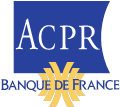 Réunion en ligne : Instructions WEBEX à l’inscriptionFormulaire à retourner à l’adresse 2718-SEC_SAGEMOA-UT@acpr.banque-france.frRéunion organisee par le sagemoa – domaine assurancele 21/10/2021 de 15h à 16h30Réunion organisee par le sagemoa – domaine assurancele 21/10/2021 de 15h à 16h30Réunion organisee par le sagemoa – domaine assurancele 21/10/2021 de 15h à 16h30Réunion organisee par le sagemoa – domaine assurancele 21/10/2021 de 15h à 16h30Réunion organisee par le sagemoa – domaine assurancele 21/10/2021 de 15h à 16h30Nom PrénomTitreSociétéTéléphoneAdresse de messagerie